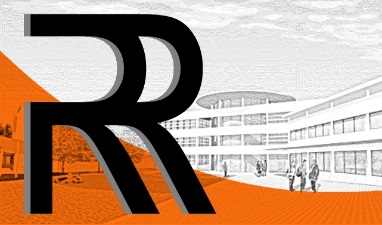 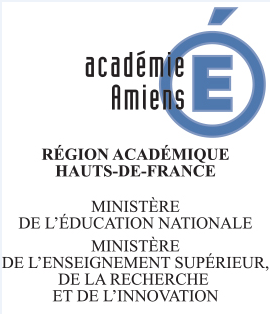 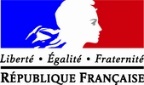 					Lycée des Métiers du tertiaire et de la sécurité Romain RollandBOURSES NATIONALES LYCEECAMPAGNE 2021-2022La campagne de bourses nationales de lycée pour l’année scolaire 2021-2022 est ouverte. Sont concernés : les élèves non boursiers et les élèves boursiers dont la situation familiale est modifiée.Les dossiers de demande de bourses nationales ont été envoyés dans un courriel adressé aux parents et aux élèves.Attention   Date limite de retour des dossiers au service de gestion : le 30 juin 2021.